Marque con una X:El alumno se compromete a completar el 75% de las horas totales que contenga la acción formativa o a realizar el 75% de las pruebas de evaluación. Asimismo y, a los efectos de lo dispuesto en la Ley Orgánica 15/1999, de 13 de diciembre de Protección de Datos de Carácter Personal y demás normativa de desarrollo, autoriza la utilización de los datos personales contenidos en el presente documento y su tratamiento informático para la gestión de la solicitud a que se refiere el mismo.ACCION FORMATIVAACCION FORMATIVAOnlineHoras:ALUMNOALUMNOALUMNOALUMNOALUMNOALUMNOALUMNOALUMNOALUMNOALUMNOALUMNOALUMNOALUMNOALUMNONombre:Apellidos:Apellidos:DNI:Fecha Nacimiento:Fecha Nacimiento:Fecha Nacimiento:Fecha Nacimiento:e-mail:Teléfono:Teléfono:Teléfono:Nº seguridad Social:Nº seguridad Social:Nº seguridad Social:Nº seguridad Social:Cuenta cotización:Cuenta cotización:Cuenta cotización:Cuenta cotización:Grupo cotización (1):Grupo cotización (1):Grupo cotización (1):Empresa:Empresa:CIF empresa:CIF empresa:Nivel estudios (2):Nivel estudios (2):Nivel estudios (2):Grupo profesional (3):Grupo profesional (3):Grupo profesional (3):Grupo profesional (3):Grupo profesional (3):Grupo profesional (3):1(01) Ingenieros, licenciados y personal de alta dirección. (02) Ingenieros técnicos, peritos y ayudantes titulados. (03) Jefes administrativos y de taller. (04) Ayudantes no titulados. (05) Oficiales administrativos. (06) Subalternos. (07) Auxiliares Administrativos. (08) Oficiales de 1ª y 2ª. (09) Oficiales de 3ª y especialistas. (10) Peones. (11) Trabajadores menores de 18 años.2*Sin estudios: SE   *Estudios primarios, EGB: EP   *FPI, BUP, FP II: EM   * Diplomado o equivalente: D  * Licenciado o equivalente: L                 *Otros: O3*Directivo: DI    * Mando intermedio: MI     * Técnico: TE     * Trabajador cualificado: TC     * Trabajador no cualificado : NCDiscapacidad:SÍNOVíctima Terrorismo:SÍNOVíctima Violencia de Género:SÍNOSexo:VMSELECCIÓN TIPO DE PAGO (marque con una x)SELECCIÓN TIPO DE PAGO (marque con una x)SELECCIÓN TIPO DE PAGO (marque con una x)DATOS BANCARIOS EMPRESA (Tipo de pago: giro bancario realizado por Adher Formación S.L.)DATOS BANCARIOS EMPRESA (Tipo de pago: giro bancario realizado por Adher Formación S.L.)DATOS BANCARIOS EMPRESA (Tipo de pago: giro bancario realizado por Adher Formación S.L.)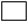 Número cuenta:ES_ _ -_ _ _ _-_ _ _ _-_ _-_ _ _ _ _ _ _ _ _ _DATOS BANCARIOS ADHER FORMACIÓN S.L (Tipo de pago: transferencia bancaria a Adher Formación S.L.)DATOS BANCARIOS ADHER FORMACIÓN S.L (Tipo de pago: transferencia bancaria a Adher Formación S.L.)DATOS BANCARIOS ADHER FORMACIÓN S.L (Tipo de pago: transferencia bancaria a Adher Formación S.L.)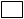 Número cuenta:ES43- 2100-2806-66-0200099092El trabajador:R.L.T. (En caso)Fdo.:Fecha:Fdo.:Fecha:Fdo.:Fecha:Fdo.:Fecha: